Examen Septiembre 2016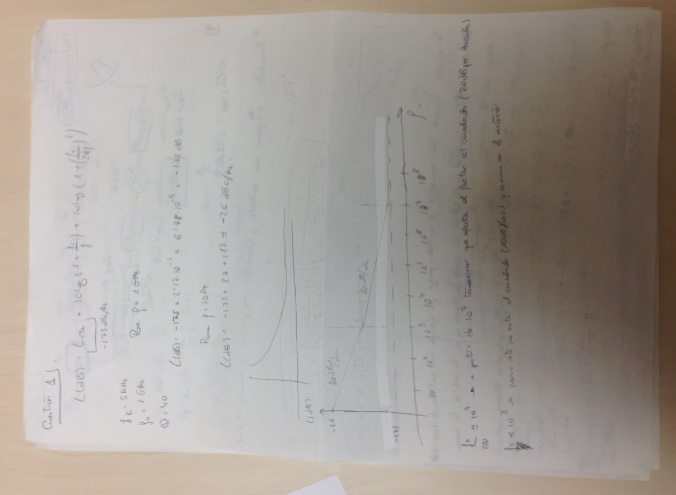 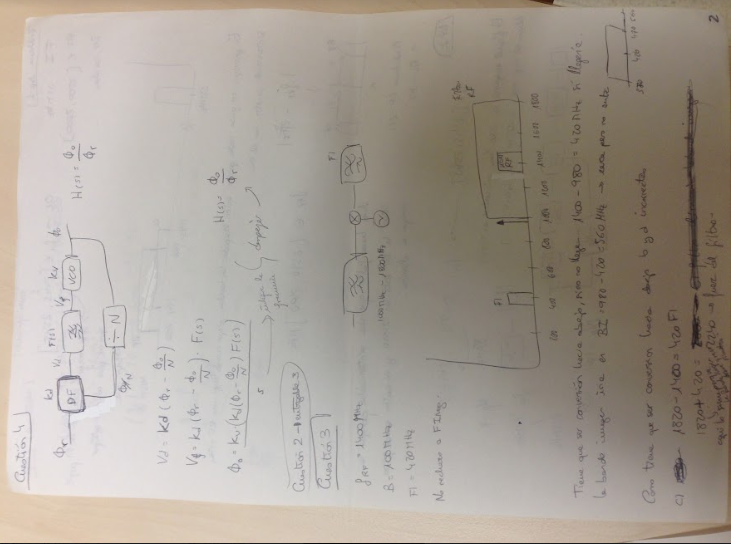 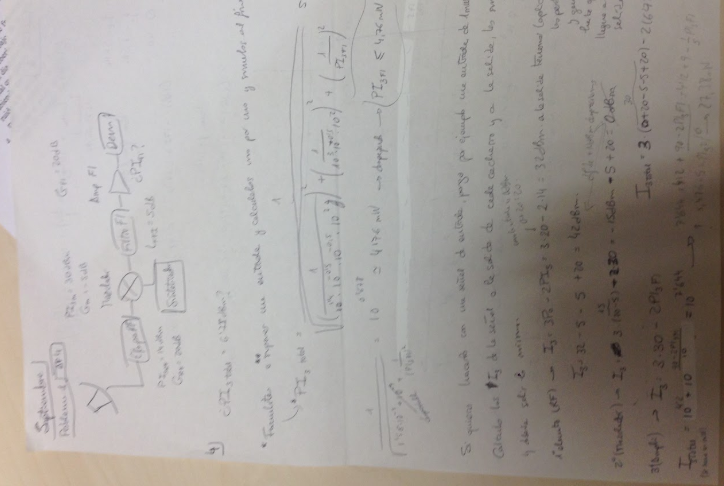 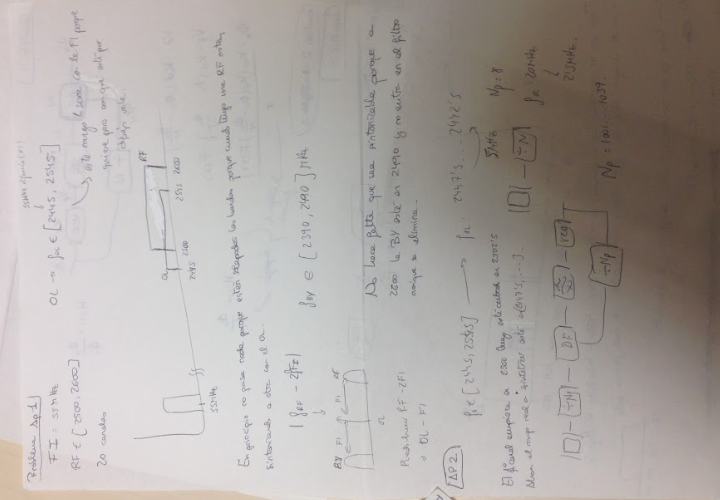 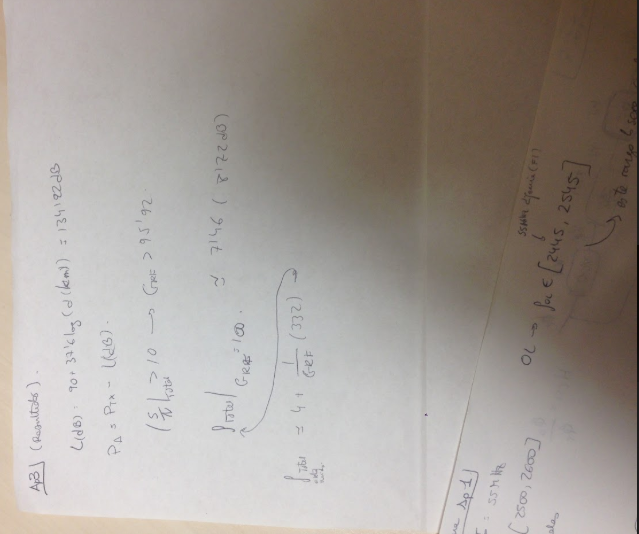 